ПОЛОЖЕНИЕ о краевом литературно-художественном конкурсе для читателей детских библиотек ”Мы — дети Кубани: гордимся, наследуем, приумножаем!“ посвящённом 85-летию со дня образования Краснодарского края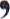 Общие положенияВ целях реализации Указа Президента РФ от 29.05.2017 № 240 ”06 объявлении в Российской Федерации Десятилетия детства“ (2018—2027) и согласно Закону Краснодарского края от 14.12.2006 № 1145-КЗ установлении праздничных дней и памятных дат в Краснодарском крае“ государственное бюджетное учреждение культуры ”Краснодарская краевая детская библиотека имени братьев Игнатовых“ (далее — Краевая детская библиотека) проводит с января по сентябрь 2022 года краевой литературнохудожественный конкурс для читателей детских библиотек ”Мы дети Кубани: гордимся, наследуем, приумножаем! ” посвящённый 85-летию со дня образования Краснодарского края (далее — Краевой конкурс).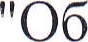 Цель Краевого конкурсаОсновная цель Краевого конкурса — воспитание патриотизма у детей и подростков, повышение мотивации к изучению истории Краснодарского края и сохранению культурного наследия Кубани.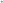 З. Задачи Краевого конкурсаДля достижения поставленной цели необходимо решение следующихзадач:— создание обстановки, в которой читатели детских библиотек Краснодарского края могли бы расширить диапазон своих знаний и представлений о родном крае через литературу;— формирование устойчивого интереса к изучению истории своей малой родины;— раскрытие творческого потенциала детей и подростков;— привлечение читателей детских библиотек Краснодарского края, к исследовательской краеведческой работе;— активизация работы по краеведческому направлению в детских библиотеках Краснодарского края.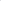 2Организация проведения Краевого конкурсОрганизаторами Краевого конкурса являются:— министерство культуры Краснодарского края;Краснодарская краевая детская библиотека имени братьев Игнатовых; — детские библиотеки Краснодарского края.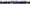 Целевая аудитория Краевого конкурса — читатели от 7 до 15 лет детских библиотек Краснодарского края.Информация о проведении Краевого конкурса будет направлена по электронной почте в органы культуры и детские библиотеки муниципальных образований Краснодарского края, а также размещена на официальном сайте Краевой детской библиотеки (www.ignatovka.ru) до 1 января 2022 года.Организация проведения Краевого конкурсаКоординацию работы Краевого конкурса осуществляют межпоселенческие и детские библиотеки Краснодарского края.Краевой конкурс проводится с января по сентябрь 2022 года.Первый этап (январь — апрель) — муниципальный. Межпоселенческие и детские библиотеки муниципальных образований Краснодарского края создают оргкомитеты и экспертные советы, инициирующие участие детских библиотек в конкурсе, организуют и проводят первенства по номинациям: ”Краше места нет на свете, чем знакомый с детства край“ онлайнконкурс рисунков, посвящённых литературным произведениям, природе, быту, культуре, истории Кубани, для детей от 7 до 10 лет.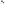 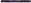 ”Здесь край мой, исток мой, дорога моя.. создание авторского кроссворда на тему истории Краснодарского края участниками — детьми от 11 до 15 лет.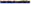 Детские библиотеки муниципальных образований Краснодарского края отбирают по 1 работе в каждой номинации и направляют работы победителей первого этапа Краевого конкурса в Краевую детскую библиотеку, в научно-методический отдел. Работы направляются на адрес электронной почты metodist.kkdb@gmail.com до 1 апреля 2022 года.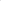 Работы принимаются в следующих форматах:— номинация ”Краше места нет на свете, чем знакомый с детства край“ (рисунок) — изображение в формате JPG или JPEG, размер не более 1024х768 пикселей, разрешение не более 300 точек. К работе прилагается карточка участника (Приложение № 5) и согласие на обработку персональных данных (Приложение № 6); номинация ”Здесь край мой, исток мой, дорога моя... ” (кроссворд) документ в формате PDF, где первая страница — сетка кроссворда и вопросы, вторая страница — ответы на кроссворд. К работе прилагается карточка участника (Приложение № 5) и согласие на обработку персональных данных (Приложение № 6).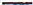 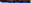 Экспертный совет Краевого конкурса обрабатывает полученные работы первого этапа Краевого конкурса и определяет по 20 победителей в каждой номинации (всего 40 победителей). Победителям первого этапа Краевого конкурса отправляется приглашение к участию во втором этапе Краевого конкурса до 30 апреля 2021 года.Из лучших работ первого этапа (20 рисунков и 20 кроссвордов) будет сформирован печатный материал: перекидные календари закладки,Второй этап (май — август) краевой. Победители муниципального этапа Краевого конкурса принимают участие в первенствах, соответствующих возрастной группе:”Всему начало здесь, в краю моём родном“ — участники — дети от 7 до 10 лет представляют видеорассказ в формате репортажа о своем населённом пункте (значимые события в истории, знаменитые люди, проживающие или рождённые на территории населённого пункта, достопримечательности, особенности быта и культуры, природа населённого пункта и другие темы, описывающие родной край);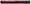 ”Славных предков край мой величавый“ — участники — дети от 11 до 15 лет представляют видеорассказ в формате интервью (в качестве респондентов могут выступать деятели культуры, спорта, образования, представители власти, ветераны Великой Отечественной войны и другие выдающиеся личности).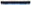 Работы участников второго этапа Краевого конкурса направляются в Краевую детскую библиотеку, в научно-методический отдел. Работы направляются на адрес электронной почты metodist.kkdb@gmail.com до 1 августа 2021 года.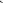 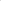 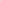 Работы принимаются в следующем формате: горизонтальное видео, разрешение 720р, формат видео МР4. На все материалы (рисунки, музыка, видео и т. д.), использованные в ролике, распространяется закон об авторском праве, в связи с этим ролик должен создаваться только с использованием материалов из свободного доступа. Продолжительность видео — 5 минут.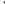 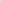 Экспертный совет Краевого конкурса обрабатывает полученные работы второго этапа Краевого конкурса и определяет по 10 финалистов в каждой номинации: З победителя (1, П, III места) и 7 номинантов (всего 20 человек в двух номинациях).На официальном сайте Краевой детской библиотеки, в разделе Краевого конкурса ”Мы дети Кубани: гордимся, наследуем, приумножаем! ” размещаются работы финалистов второго этапа Краевого конкурса.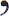 6. Финал и награждение Краевого конкурсаЗаключительное мероприятие Краевого конкурса состоится 13 сентября 2022 года, в День образования Краснодарского края в онлайн- и/или офлайнформате. В заключительном мероприятии примут участие финалисты Краевого конкурса (20 человек). Победители Краевого конкурса (6 человек) будут награждены призами (комплекты книг) и дипломами за 1, П, III места, номинанты (14 человек) получат поощрительные призы (по одной книге) и грамоты.4Участники конкурса в количестве 284 человек получат благодарственные письма за активное участие в Краевом конкурсе, а также перекидные календари с рисунками (142 экз.) для участников от 7 до 10 лет и книжные закладки с кроссвордами (142 экз.) для участников от 1 1 до 15 лет.